MEMORANDUM  DEPARTMENT OF TRANSPORTATIONProject Development Branch4201 East Arkansas AvenueDenver, Colorado 80222(303)757-9474FAX (303)757-9820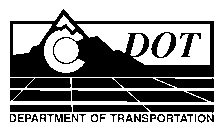 DATE:	October 23, 2013TO: 	All Holders of Standard Plans     FROM:	Larry Brinck, Standards and Specifications Engineer	Project Development BranchSUBJECT:	New Project Special Detail D-603-4, Corrugated Polypropylene Pipe (AASHTO M330)The Project Development Branch has issued the new Project Special Detail D-603-4, Corrugated Polypropylene Pipe (AASHTO M330), effective October 23, 2013.The new Project Special Detail D-603-4, Corrugated Polypropylene Pipe (AASHTO M330) is 1 sheet long.  This project special detail was created to define the requirements and allow the use of polypropylene pipe.  This project special detail should be used in conjunction with the new Sample Project Special Provision, Revision of Sections 603, 624, 705 and 712, Drainage Pipe also issued on October 23, 2013.An electronic copy is available on the CDOT Design and Construction Project Support M Standard web site.  http://www.coloradodot.info/business/designsupport/standard-plans/2012-m-standards-plans/2012-project-special-details/20126_m_standards_project_special_details_indexThe new special detail must be used on all applicable projects having any type of culvert pipe that are advertised on or after October 23, 2013. The project special detail must also be included as a numbered plan sheet in the Project Index.If you have any questions or comments, please contact Larry Brinck at 303-757-9474 or Dan Mattson at 303-757-9021cc:   Center for Printing and Visual Communication